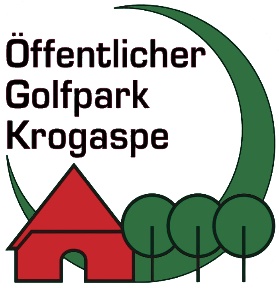 Termin: 	Samstag, 29. Oktober 10.00 UhrSpielform:	Einzel-Zählspiel – handicaprelevant 		Finale des Matchplays findet zeitgleich statt.Abschläge:	Herren gelb, Damen und Herren AK 70 auf Wunsch rotTeilnehmer: 	Mitglieder des Golfpark Krogaspe mit einem HCPI von 36,0 oder besserPreise:		1.  Brutto für Damen und Herren 1.-3.  Netto für Damen und HerrenMeldebeginn:	telefonisch, per Mail oder direkt im Sekretariat ListeMeldeschluss: 	Donnerstag, der 27.10.2022 um 17.00 UhrMeldegebühr:	10,00 € pro Person Ende des Wettspiels:	Mit Bekanntgabe der ErgebnisseSpielleitung:	Wolfgang Haaf, Frank Donothek, N.N.Änderungsvorbehalt: 	Die Spielleitung hat in begründeten Fällen bis zum 1. Start das Recht, die Ausschreibung zu ändern. Nach dem 1. Start sind Änderungen nur bei Vorliegen außergewöhnlicher Umstände zulässig.